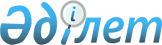 О присвоении наименования безымянной улице села ТаушыкРешение акима села Таушык и акимата Тупкараганского района Мангистауской области от 21 декабря 2015 года № 39. Зарегистрировано Департаментом юстиции Мангистауской области от 26 января 2016 года № 2958      Примечание РЦПИ.

      В тексте документа сохранена пунктуация и орфография оригинала.      В соответствии с Законом Республики Казахстан от 8 декабря 1993 года «Об административно-территориальном устройстве Республики Казахстан», с учетом мнения населения села Таушык и на основании заключения Мангистауской областной ономастической комиссии от 7 октября 2015 года, аким села Таушык РЕШИЛ:

      1. Присвоить наименование безымянной улице в I квартале села Таушык «Тышқанбаева Мөріш Асқарқызы».

      2. Главному специалисту государственного учреждения «Аппарат акима села Таушык» (Ж.Койшыбаева) обеспечить государственную регистрацию данного решения в органах юстиции, его официальное опубликование в информационно-правовой системе «Әділет» и в средствах массовой информации.

      3. Контроль за исполнением настоящего решения оставляю за собой.

      4. Настоящее решение вступает в силу со дня государственной регистрации в органах юстиции и вводится в действие по истечении десяти календарных дней после дня его первого официального опубликования.

 

       Аким села                               Ш.Азирбаев
					© 2012. РГП на ПХВ «Институт законодательства и правовой информации Республики Казахстан» Министерства юстиции Республики Казахстан
				